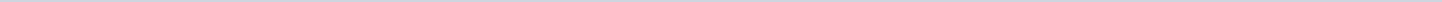 Geen documenten gevonden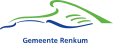 Gemeente RenkumAangemaakt op:Gemeente Renkum28-03-2024 14:21Jaarverslagen0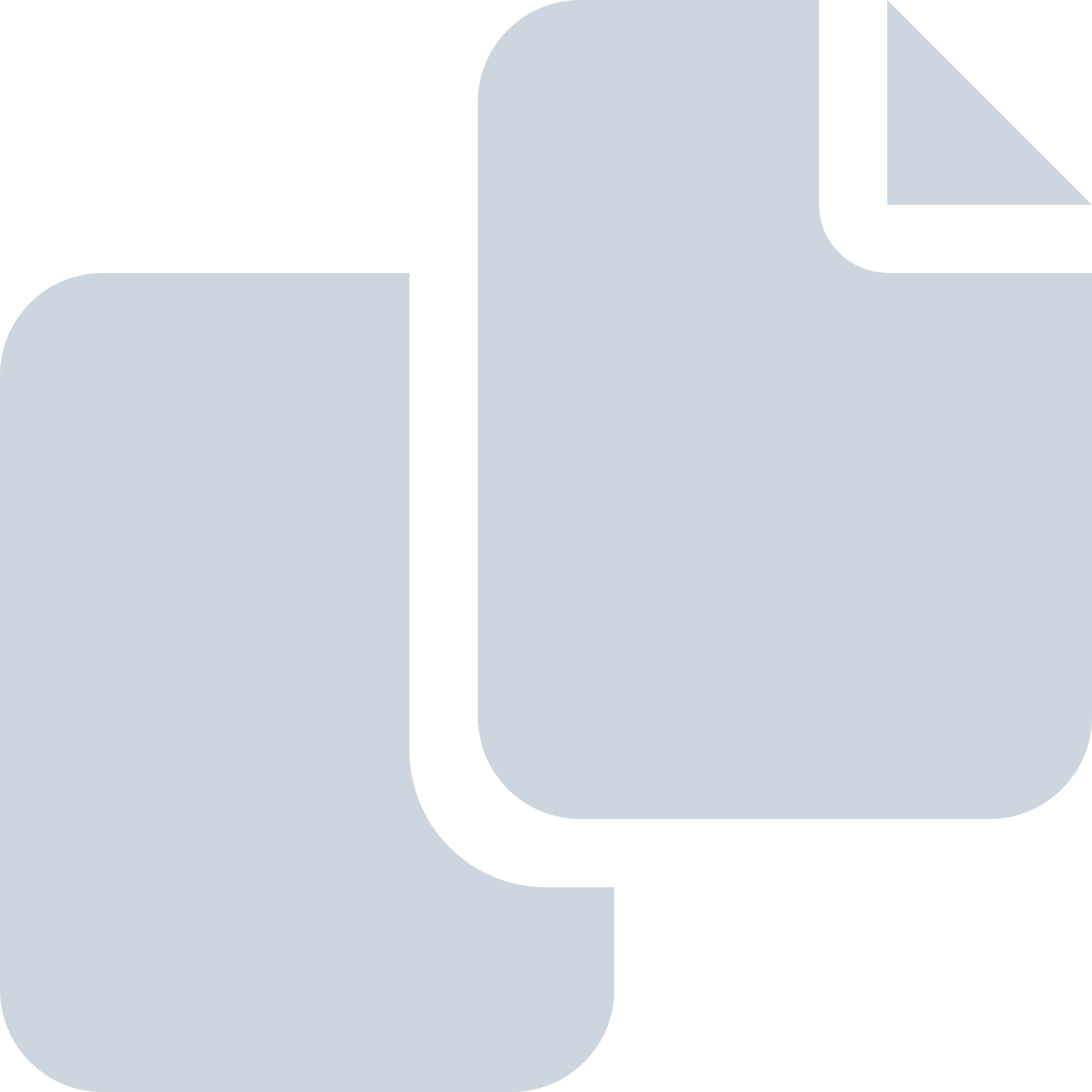 Periode: juni 2019